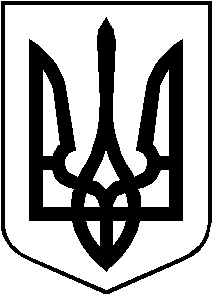 РОЖИЩЕНСЬКА МІСЬКА РАДАВОЛИНСЬКОЇ ОБЛАСТІВОСЬМЕ СКЛИКАННЯРІШЕННЯПро надання дозволу на проведення експертної грошової оцінки земельних ділянок	Розглянувши заяву гр. Стасюк Ю.С., керуючись пунктом 34 частини 1 статті 26,  статтею 33 Закону України «Про місцеве самоврядування в Україні», статями 12, 128 Земельного кодексу України, враховуючи рекомендації постійної комісії з питань депутатської діяльності та етики, дотримання прав людини, законності та правопорядку, земельних відносин, екології, природокористування, охорони пам’яток та історичного середовища                 від 26.06.2023 № 38/15, міська радаВИРІШИЛА:1. Дати дозвіл на проведення експертної грошової оцінки земельної ділянки площею 0,6900га, кадастровий номер земельної ділянки – 0724510100:04:008:0124, в м. Рожище, вул. Бандери Степана, 55 для розміщення та експлуатації основних, підсобних і допоміжних будівель та споруд підприємств переробної, машинобудівної та іншої промисловості.2. Заключити з гр. Стасюк Юлією Сергіївною договір про оплату авансового внеску в розмірі 20 (двадцяти) відсотків від нормативної грошової оцінки земельної ділянки в рахунок оплати ціни земельної ділянки.3. Зобов’язати гр. Стасюк Ю.С. в місячний термін заключити договір з Рожищенською міською радою про оплату авансового внеску.4. Контроль за виконанням даного рішення покласти на постійну комісію з питань депутатської діяльності та етики, дотримання прав людини, законності та правопорядку, земельних відносин, екології, природокористування, охорони пам’яток та історичного середовища Рожищенської міської ради.Міський голова                       			Вячеслав ПОЛІЩУКОлег Данилюк   215 4129 червня 2023 рокум. Рожище                      № 34/23